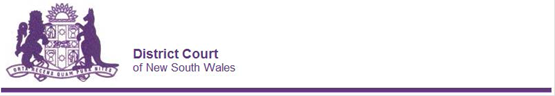 COVID-19 Update – 26 October 2021 - District Court Criminal Practice Note 23 Additional VenuesDistrict Court Criminal Practice Note 23 now applies to the sitting of the Court at the following venues: Armidale;Goulburn;Grafton; and Tamworth.